A Few Facts About Animation VideosAnimation production companies play a crucial role in the success of any business. With their sustainability and growing popularity, they have become an essential component for companies across various industries. The ability of animation to captivate audiences and convey complex messages in a visually engaging manner has made it a valuable tool for businesses seeking to communicate their brand and products effectively. One of the key reasons why animation production companies are indispensable is their ability to create content that resonates with audiences. Through animated videos, companies can simplify intricate concepts and make them easily understandable to a wide range of viewers. By effectively conveying information, they contribute to the success of marketing campaigns and overall brand recognition. The sustainability of animation as a medium further highlights its importance. Unlike other forms of media, animation has a timeless quality that allows it to remain relevant and impactful over extended periods. If you're looking to learn more about animation videos, take a look at the previously mentioned site.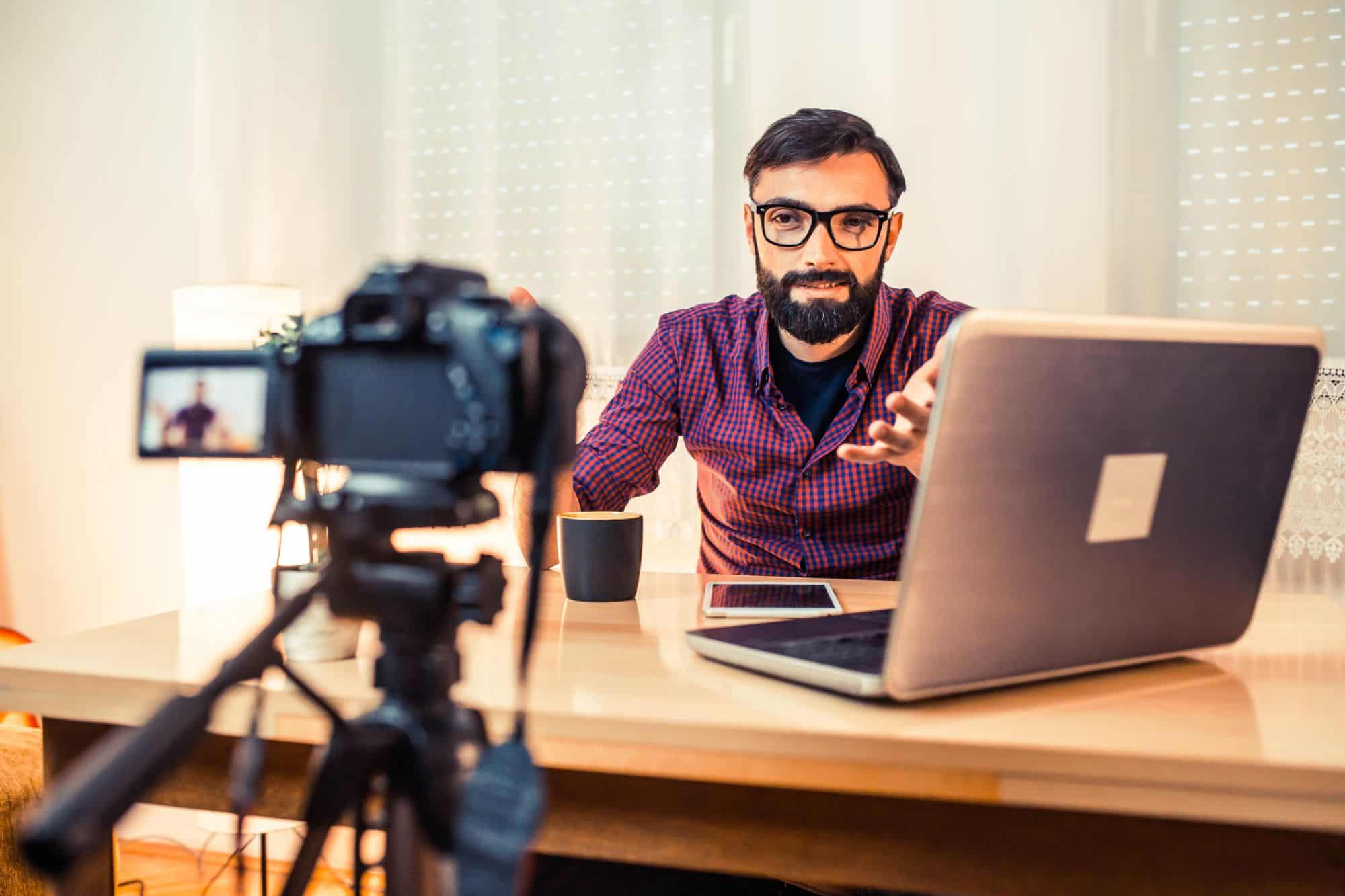 This longevity ensures that the content produced by animation companies can be reused or repurposed, providing long term value for businesses. Whether it is for advertising, training, or educational purposes, animations can continue to engage and inform audiences, ultimately contributing to the success of a company. Animation production companies also enable businesses to stand out in a competitive market. In today's world, capturing the attention of potential customers can be challenging. Animation offers a visually striking and unique approach to storytelling, helping companies differentiate themselves from their competitors. By leveraging the creativity and expertise of animation professionals, businesses can create memorable experiences for their audience. With the rise of digital platforms and social media, animated content has gained immense traction. It is highly shareable and has the potential to go viral, reaching a vast number of viewers within a short span of time. This virality can significantly enhance a company's online presence, leading to increased brand awareness and potential customer acquisition. Animation production companies cater to various industries, making their services versatile and adaptable. From entertainment and advertising to healthcare and technology, animation can be applied to virtually any sector. This versatility allows businesses from different domains to leverage the benefits of animation. Whether it is for product demonstrations, explainer videos, or even immersive virtual experiences, they provide valuable solutions that contribute to the success of a wide range of businesses. Through their ability to create engaging and visually appealing content, they help companies effectively communicate their messages, increase brand recognition, and connect with their target audience. The sustainability, popularity, and versatility of animation make it a powerful tool that can elevate a company's marketing efforts and overall success. As businesses continue to embrace the benefits of animation, partnering with animation production companies becomes increasingly crucial for staying competitive and achieving long term growth.